СЛУЖБЕН ГЛАСНИКНАОПШТИНА ЧУЧЕР-САНДЕВОИЗЛЕГУВА ПО                                           БР. 02ПОТРЕБА						                  ГОД.26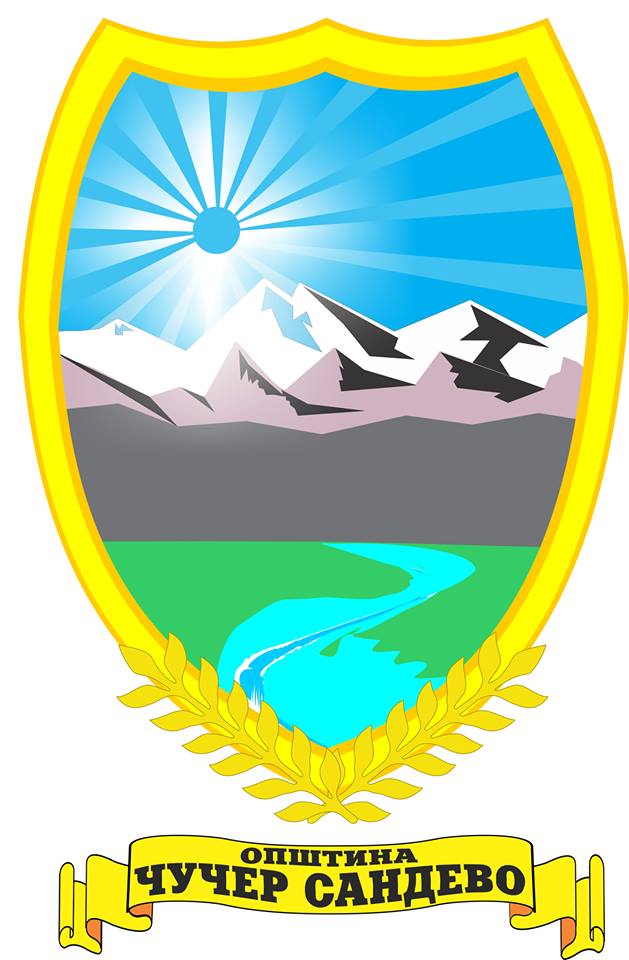 Општина Чучер-Сандево, Февруари 2023 годинаСЛУЖБЕН ГЛАСНИКНА ОПШТИНА ЧУЧЕР-САНДЕВОИзлегува                                              Четврток                                    Бр. 02по потреба		                               16.02.2023 год.                            Год.2611.Врз основа на член 39 став (1)  од Законот за локалната самоуправа (“Службен весник на Р.М.“бр. 05/02),  член 21  став 2   од Статутот на Општина Чучер-Сандево (“Службен гласник на Општина Чучер-Сандево“ бр.5/19), и  член  57 став  1  од  Деловникот на Општина Чучер-Сандево („Службен гласник на Општина Чучер-Сандево“ бр.6/21), Градоначалникот  донесеРЕШЕНИЕЗА ОБЈАВУВАЊЕ   ОДЛУКА ЗА ДОДЕЛУВАЊЕ НА ФИНАНСИСКА ПОМОШ  ЗА НАСТРАДАНИТЕ ОД КАТАСТРОФАЛНИОТ ЗЕМЈОТРЕСОТ ВО РЕПУБЛИКА ТУРЦИЈА И СИРИСКА АРАПСКА РЕПУБЛИКАСе објавува Одлука за доделувње на  финансиска помошзанастраданитеодкатастрофлниотземјотресвоРепубликаТурција и СирискаАрапскаРепублика,Бр.08-267/3 од 15.02.2023 година, што  Советот на Општина Чучер-Сандево  ја  донесе на  вонредната седница, одржана на  15.02.2023  година.Бр. 09-382/1				ОПШТИНА ЧУЧЕР-САНДЕВО15.02.2023  годинаГрадоначалникЧучер-СандевоСашко Комненовиќс.рВрз основа на член 36 став 1 точка 15 од Законот за локалната самоуправа (,,Службен весник на РМ бр.5/02) член 23 став 1 точка 43 oд Статутот на Општина Чучер-Сандево (,,Службен гласник на општина Чучер-Сандево,, бр.02/03) Советот на Општина Чучер-Сандево на вонредната  седница одржана на 15.02.2023 година, донесеОДЛУКА ЗА ДОДЕЛУВАЊЕ НА ФИНАНСИСКА ПОМОШ НА ЗА НАСТРАДАНИТЕ ОД КАТАСТРОФАЛНИОТ ЗЕМЈОТРЕСОТ ВО РЕПУБЛИКА ТУРЦИЈА И СИРИСКА АРАПСКА РЕПУБЛИКАЧлен 1Со оваа Одлука се доделува финансиска помош за настраданите од катастрофлниот земјотрес кој се случи на 06.03.2023 година во Република Турција и Сириска Арапска Република во вкупен износ од 250.000.00 денари.Член 2Средствата за доделување на финасиската помош од член  1 на оваа Одлука да се издвојат од Буџетот на општина Чучер-Сандево 2023, програма А0 Совет на општина конто 412110-постојана резерва. Член 3Оваа одлука влегува во сила со денот на донесувањето, а ке се објави во Службен гласник на Општина Чучер-Сандево.	Бр.08-267/3   		СОВЕТ НА ОПШТИНА ЧУЧЕР-САНДЕВО	15.02.2023 година					ПРЕТСЕДАТЕЛ	Чучер-Сандево				Сања Белинска С  О  Д  Р  Ж  И  Н  А11.ОДЛУКАЗА ДОДЕЛУВАЊЕ НА ФИНАНСИСКА ПОМОШ НА ЗА НАСТРАДАНИТЕ ОД КАТАСТРОФАЛНИОТ ЗЕМЈОТРЕСОТ ВО РЕПУБЛИКА ТУРЦИЈА И СИРИСКА АРАПСКА РЕПУБЛИКА...............................................................стр 2